Sulten ødelegger livet til millioner av barnHver eneste dag legger 821 millioner barn og voksne seg uten å vite om de får nok mat i morgen, og om den maten de får er god nok til at de blir sunnere av den. Over halvparten av de som sulter i verden i dag er barn. Disse barna frarøves muligheten til å utvikle seg like raskt som vennene sine fordi de ikke har tilgang på mat i livets viktigste år. Det er kampen for å gi disse barna mat som er temaet for årets Fasteaksjon. Sult blant barn er særlig alvorlig. Årsaken er at det er i livets første år at man er mest avhengig av mat for å vokse og utvikle seg normalt. Uten mat blir den utviklingen veldig mye vanskeligere, sier leder for utenlandsarbeidet i Caritas, Marit Sørheim. Årsakene til sult er mange og komplekse. De fleste barn som sulter i verden i dag gjør det fordi det er vanskelig å få nok mat i en hverdag preget av krig. Samtidig gjør klimaendringer og lengre tørkeperioder at mennesker sør for Sahara får større problemer med å dyrke mat. Når familiene ikke lenger klarer å dyrke nok mat blir resultatet at også barna sulter. Særlig er dette et problem i mange afrikanske land: I et land som DR Kongo er omtrent 5 millioner barn akutt feilernært, ifølge FN-organisasjonen World Food Programme (WFP). Samtidig finnes det muligheter for å gi disse barna en bedre framtid.  Noe av det viktigste vi gjør er å gi familier opplæring i klimasmart jordbruk. Dette er teknikker som gjør at familiene kan dyrke mer mat, selv om klimaet i utgangspunktet gjør matproduksjon vanskeligere. På denne måten gir vi familier muligheten til selv å dyrke mat, slik at barna deres får en bedre framtid, sier Marit Sørheim i Caritas.Gode resultaterHun forteller at Caritas har hatt gode resultater med denne måten å jobbe på. Blant annet får åtte av ti familier i land der Caritas jobber tre måltider hver dag når våre prosjekter er fullførte. Dette er resultater det kun er mulig å oppnå fordi familiene som deltar i Caritas-prosjekter har lært å dyrke sin egen mat. Yrkesutdanning for ungdom er en viktig del av prosjektene, på denne måten skapes arbeidsplasser for ungdom innen landbruket, og grunnlaget legges for å bekjempe sult og fattigdom på en bærekraftig måte.Slik kan du bidra: Det er bare sammen at vi kan bidra til å utrydde sult blant barn. Du kan bidra gjennom å sende SMS NULLSULT til 2160, VIPPS: 12135 (merk betalingen «Fasteaksjonen») eller bruk gavekonto 8200.01.93433 (merk ditt bidrag med «Fasteaksjonen»). 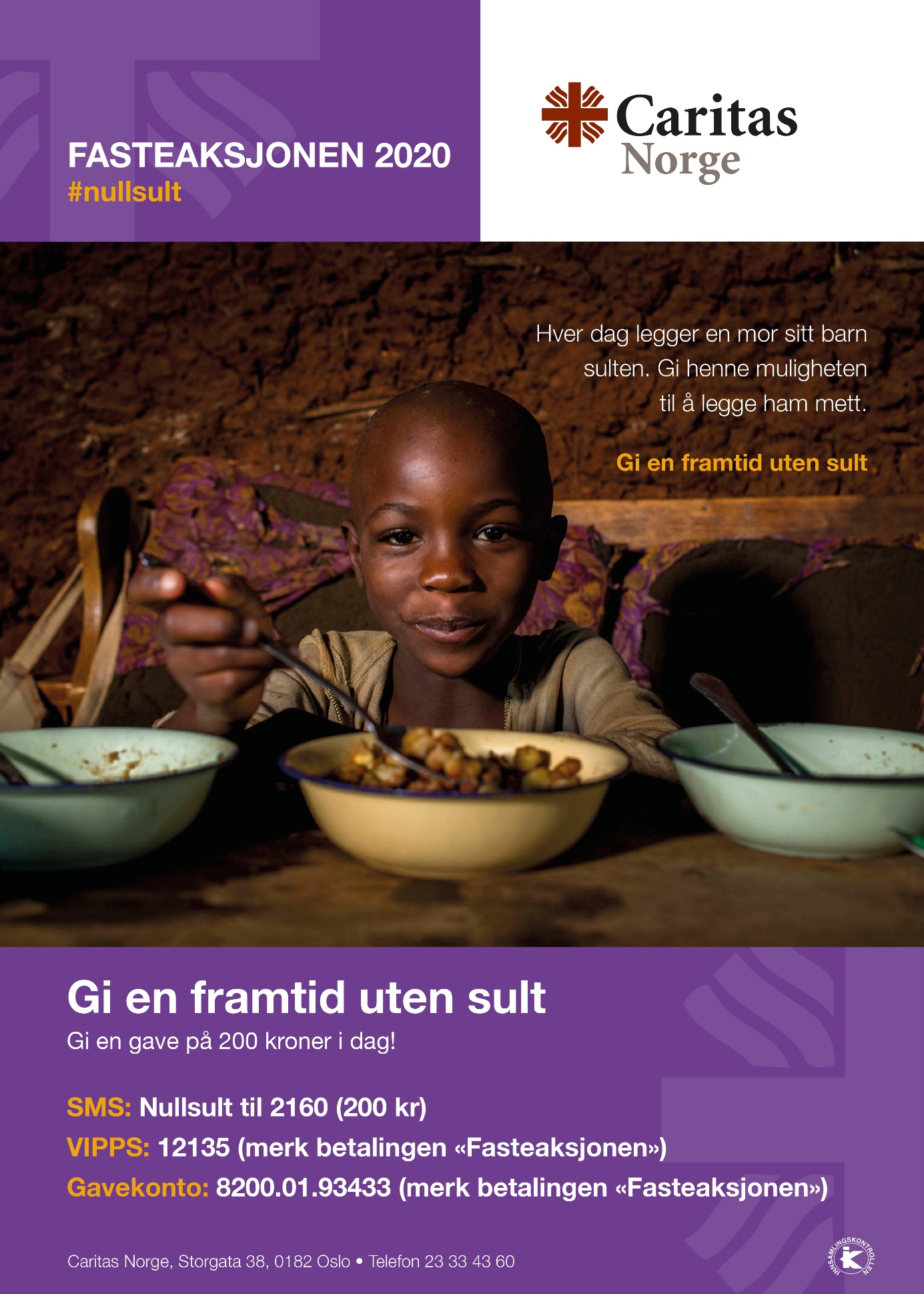 